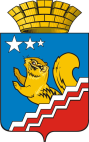 СВЕРДЛОВСКАЯ ОБЛАСТЬВОЛЧАНСКАЯ ГОРОДСКАЯ ДУМАШЕСТОЙ СОЗЫВДвенадцатое заседание   РЕШЕНИЕ № 48г. Волчанск							       		             19.09.2019 г.О досрочном прекращении полномочий депутата Думы Волчанского городского округаЗаслушав информацию Пермякова А.Ю., председателя Думы Волчанского городского округа о досрочном прекращении полномочий депутата Думы Волчанского городского округа VI созыва, на основании Решения Карпинского городского суда Свердловской области от 21 августа 2019 года по делу №2а-505/2019,ВОЛЧАНСКАЯ ГОРОДСКАЯ ДУМА РЕШИЛА:1. Прекратить досрочно полномочия депутата Думы Волчанского городского округа VI созыва Ахматдинова Самигулы Казыхановича избранного по трёхмандатному избирательному округу № 5. 2. Опубликовать настоящее Решение в информационном бюллетене «Муниципальный Вестник» и разместить на официальном сайте Думы Волчанского городского округа в сети Интернет.3. Контроль исполнения настоящего Решения возложить на Комиссию по социальной политике и вопросам  местного самоуправления (Гетте И.Н.).Председатель Волчанской				   городской Думы       							        А.Ю. Пермяков